CURSO DE CAPACITACIÓN – FORMULARIO PRE-INSCRIPCIÓN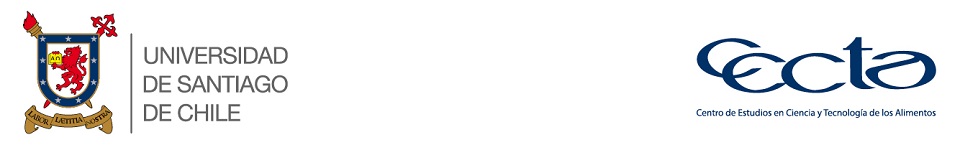 Estimación de Incertidumbre de Medición para Laboratorios de Ensayos Físico-Químico y MicrobiológicoNOMBRE COMPLETO:  ……………………………………………………………………………………………………RUT: ……………………………………………………….TELEFONO/CELULAR: ……………………………………………………………………………………………………..DIRECCIÓN EMPRESA/PARTICULAR: ……………………………………………………………………………………………………………………………………………………………………………………………………………………….COMUNA: ……………………………………………………………………………………………………………………..CORREO ELECTRÓNICO: …………………………………………………………………………………………………El curso se realizará en forma presencial los días jueves 23 y viernes 24 de marzo de 2023Número de horas cronológicas:  16 horasHorario de 9:00 a 18:00 hrs.Ubicación: Edificio de Alimentos - CECTA – Universidad de Santiago de ChileDirección:  Obispo Umaña 050 – Estación CentralCoordinación:  Sra. Cecilia Gertosio Salinas – cecilia.gertosio@usach.clConsultas:  capacitacionescecta@usach.cl